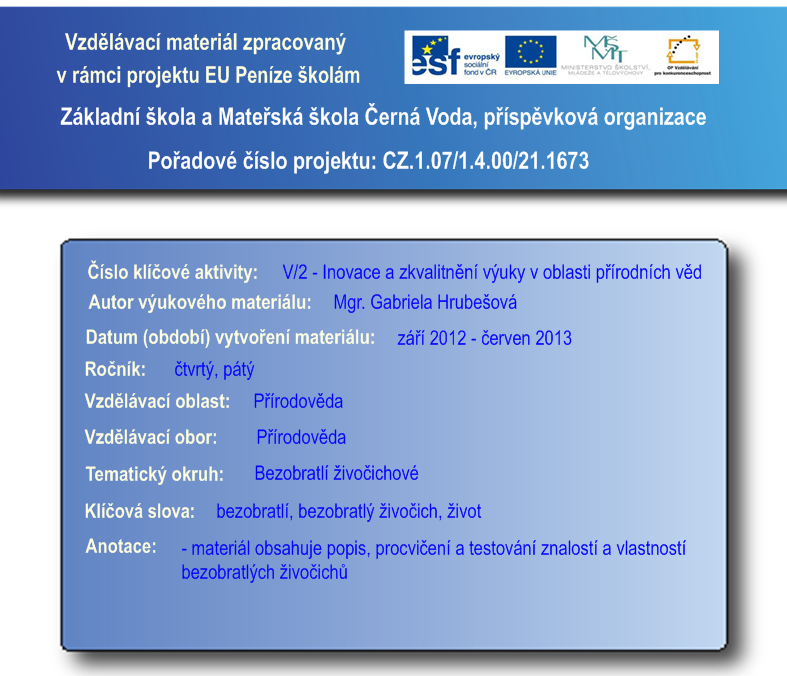 BEZOBRATLÍ ŽIVOČICHOVÉZNAKYnemají páteř, kosti ani čelistirozšíření po celém světě (asi 97% živočichů)měkké tělo nebo chráněni krunýřem (či pouzdrem)první živočichové na zemi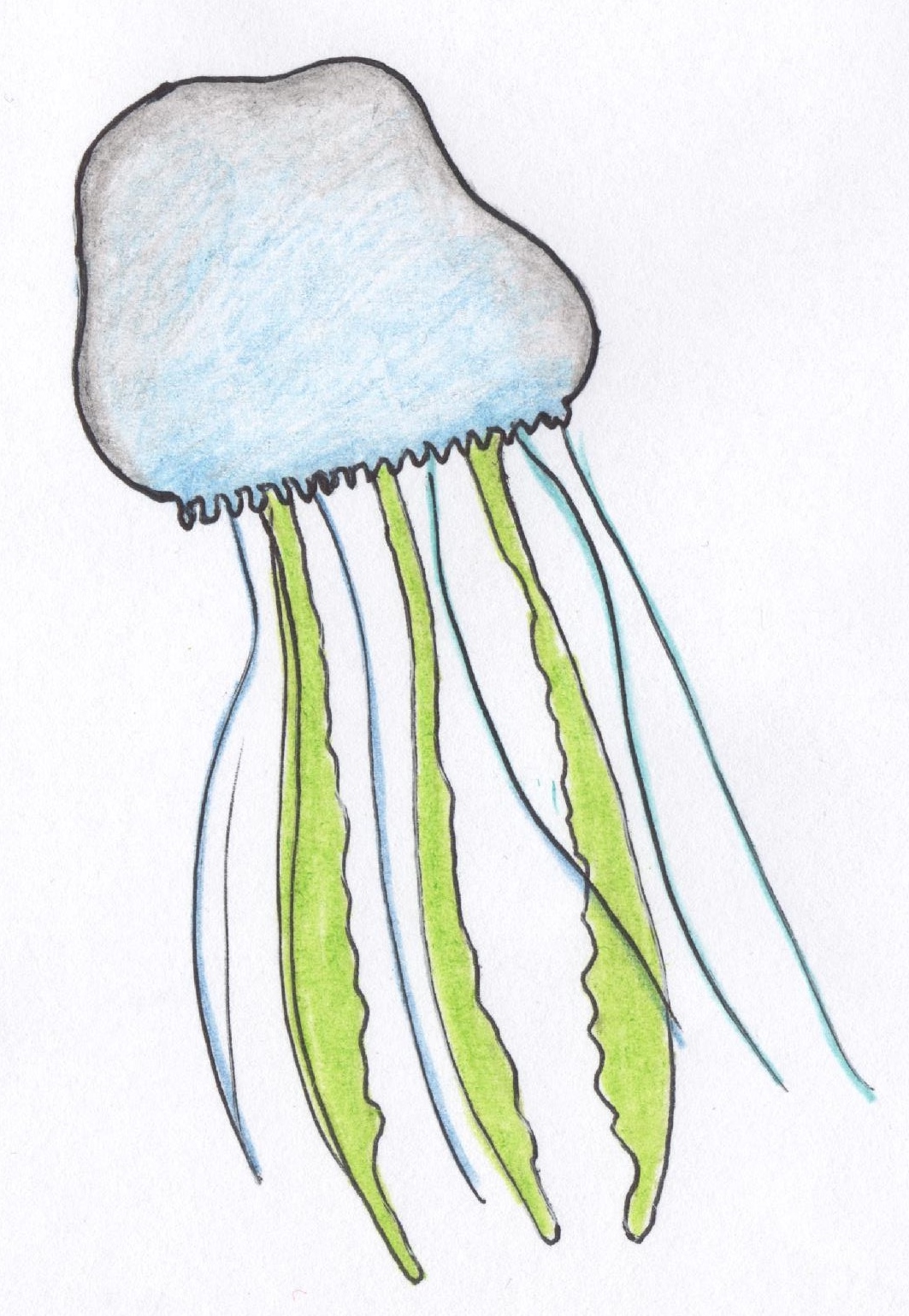 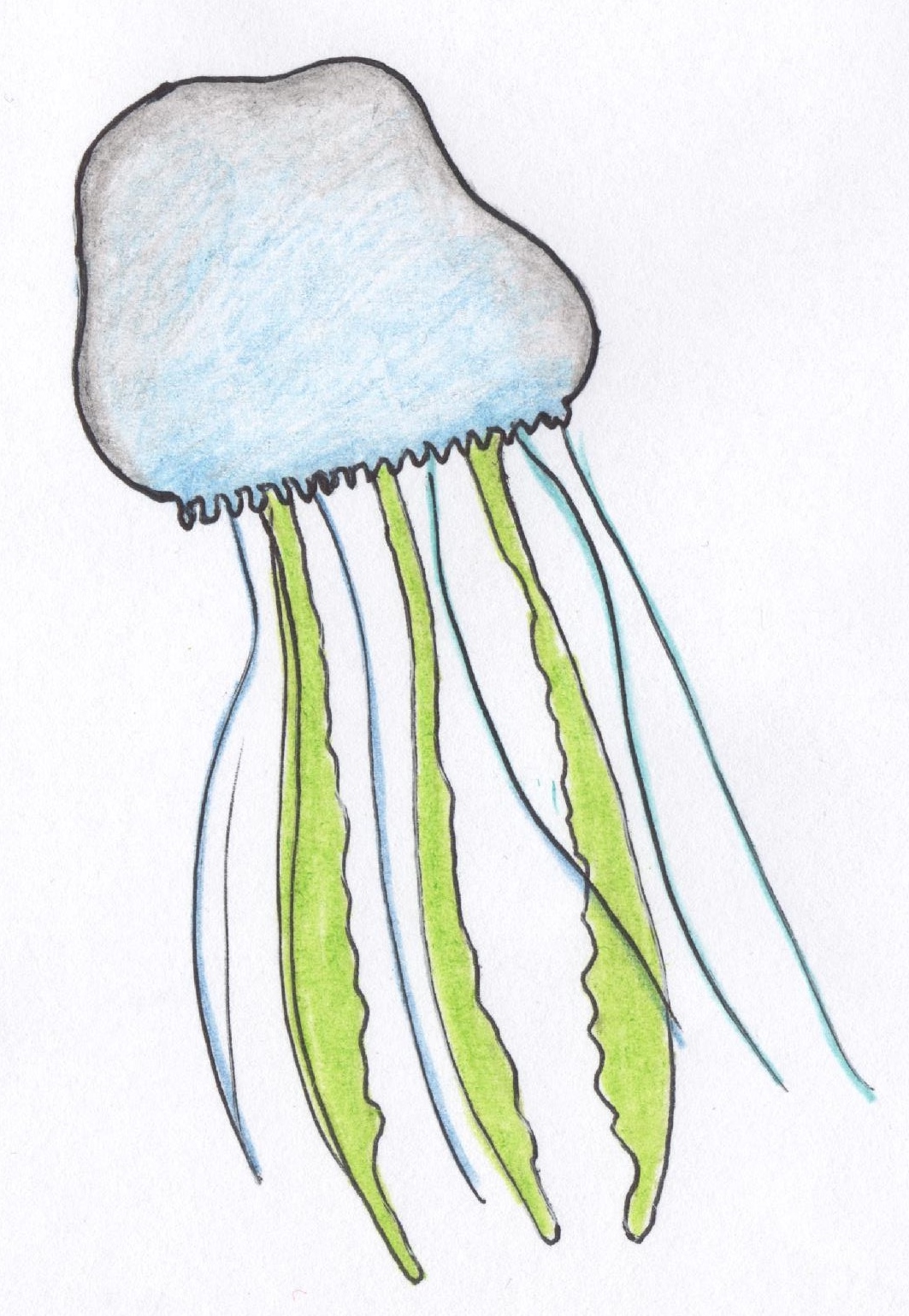 ROZDĚLENÍžahavci (medúza) kroužkovciměkkýšičlenovci: korýši, pavoukovci, hmyzkroužkovcivzhled: dlouhé tělo rozdělené na článkyvýskyt: půda, sladká voda, mořeživočichové: žížala, pijavkaměkkýšivzhled: měkké tělo + schránkaživočichové: hlemýžď, slimák, škeble, hřebenatka, ústřicečlenovci	vzhled: chráněni tvrdým krunýřem, končetiny s kloubykorýši: raci, krabi, humři, garnáti (většinou vodní živočichové)pavoukovci: pavouci, štíři, roztoči (4 páry nohou)hmyz: blanokřídlí, motýli, brouci (3 páry končetin + křídla)BEZOBRATLÍ – procvičováníKolik nohou mají zástupci hmyzu?................................................Kdo je na obrázku? Napiš, co o něm víš.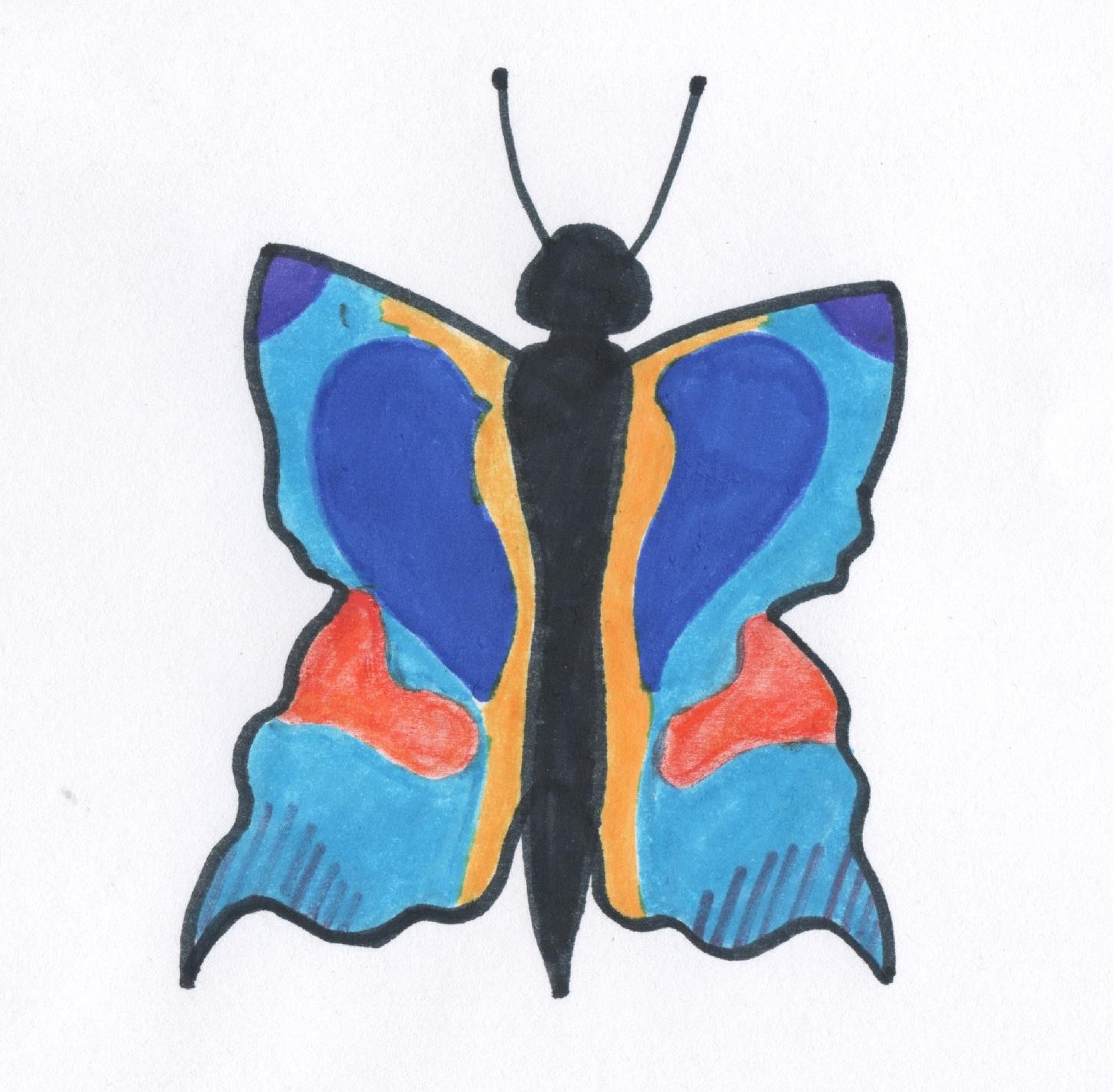 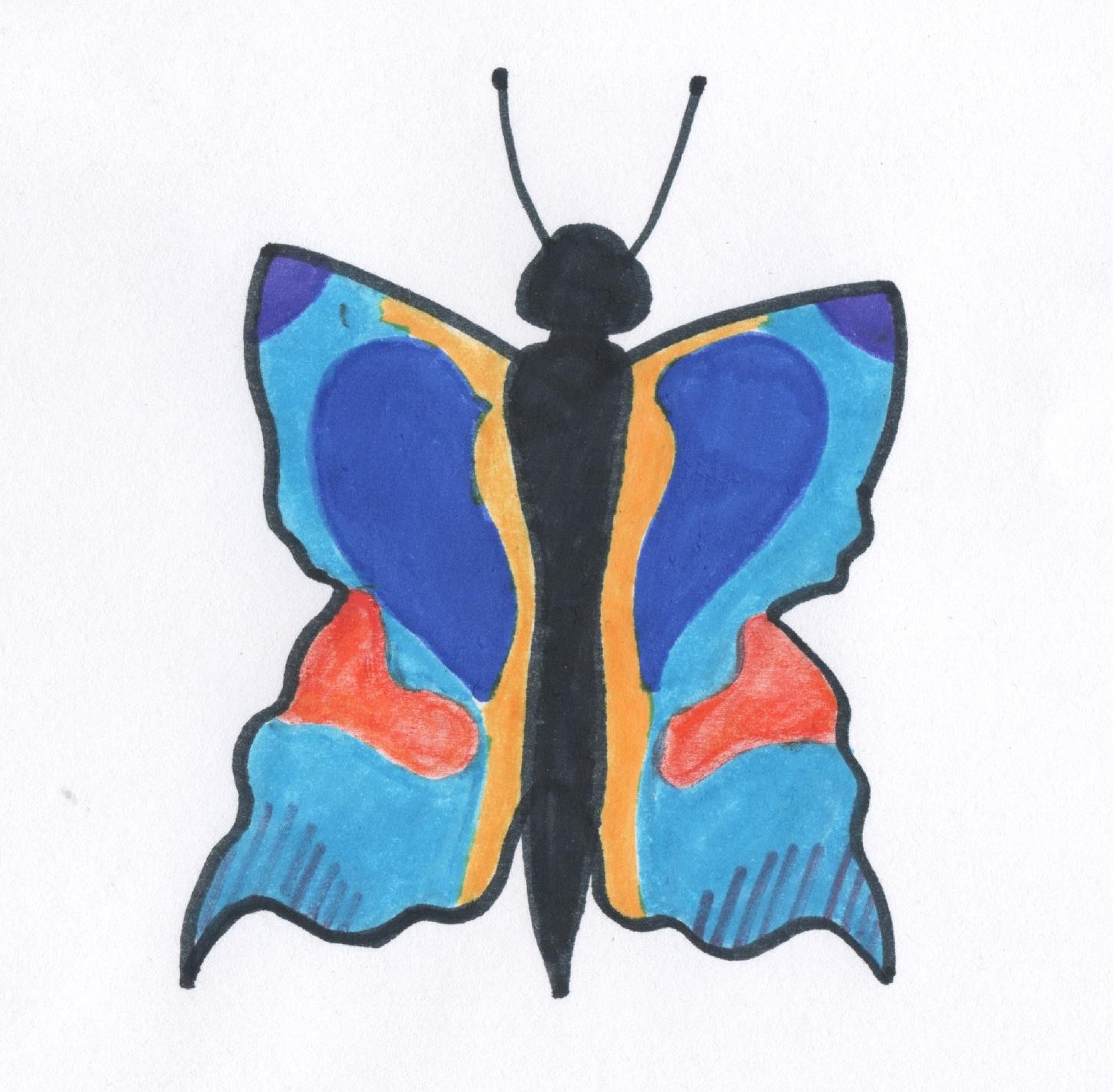 Označ, kde všude může žít žížala.v hlíně        b) na stromě        c) pod kameny         d) v mořiNakresli schránku hlemýždě.BEZOBRATLÍ – testDo které skupiny patří rak, krab a humr? …………………………………Která skupina bezobratlých má měkké tělo a většinou i schránku? Vyjmenuj některé zástupce.…………………………………………………………………………………………………Kolik nohou mají štíři a pavouci?....................Co nemají bezobratlí živočichové?……………………………………………………………………………………..Jaký živočich je na obrázku? Napiš, co o něm víš a do jaké skupiny patří.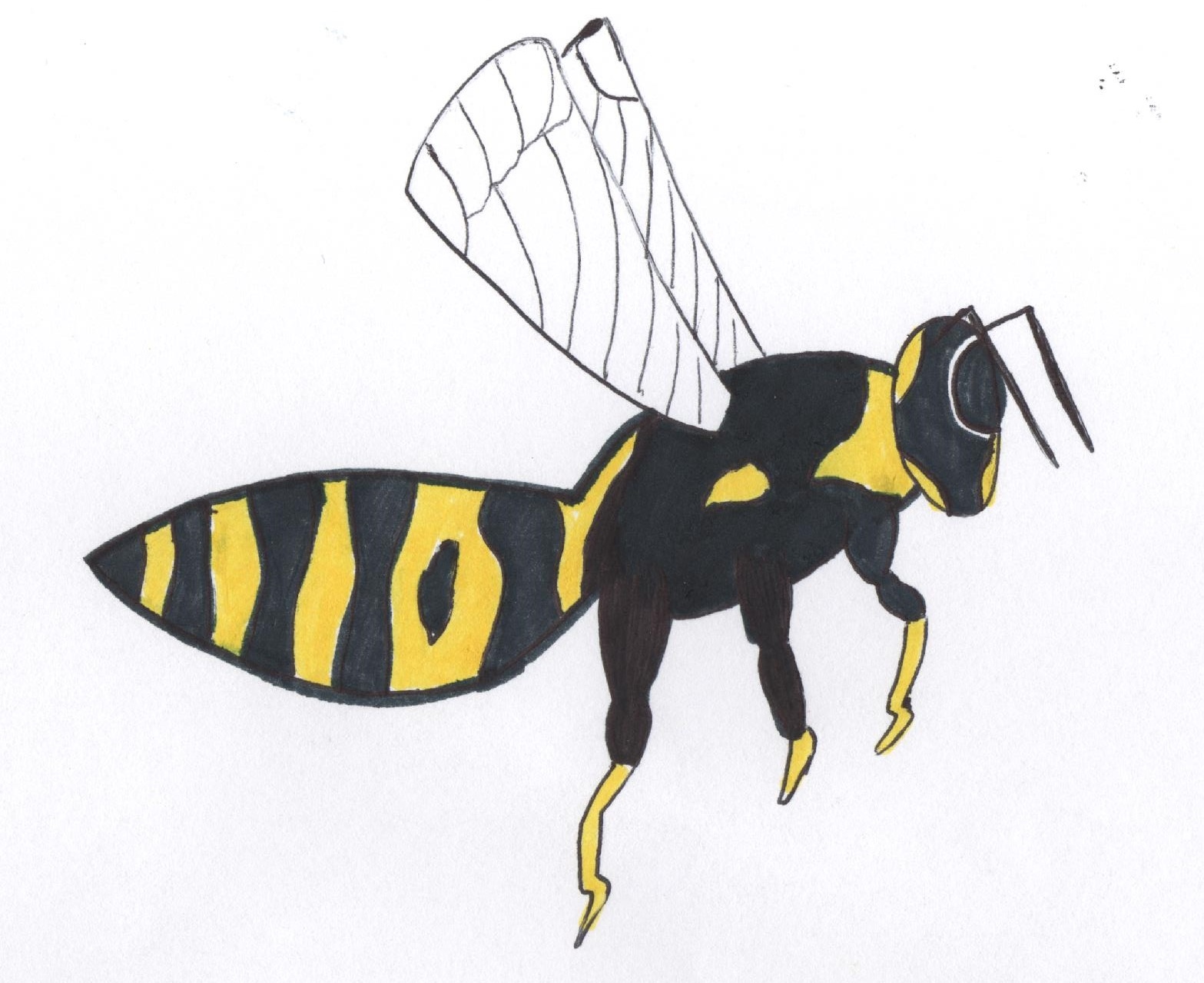 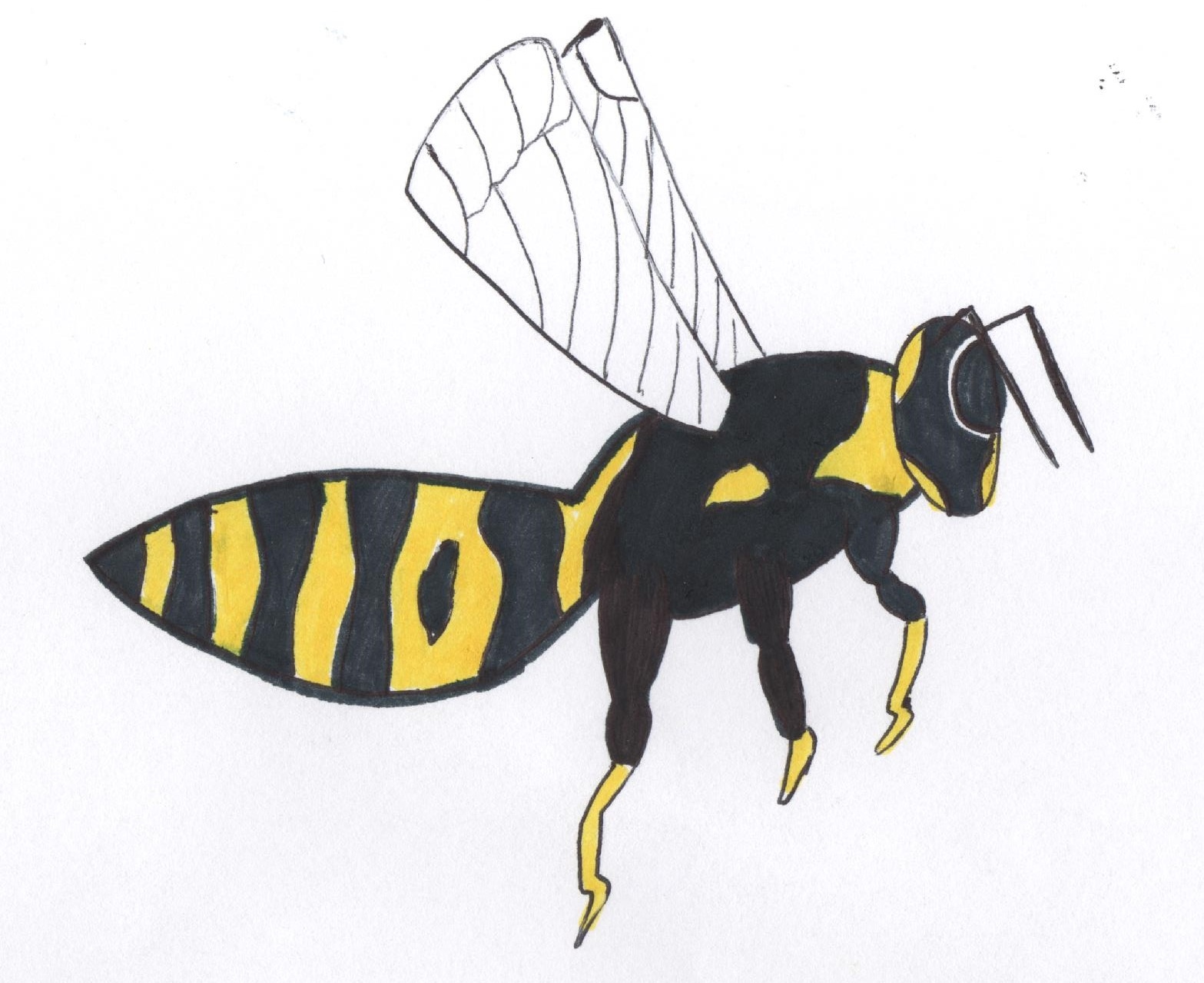 Pozn. obrázky kreslené vlastnoručně, následně oskenované.